Bakalavriat təhsil səviyyəsində əyani və qiyabi formada təhsil alan tələbələr üçün 2023/2024-cü tədris ilinin payız semestrinin imtahan sessiyasında test formasında keçiriləcək imtahanlara dairT Ə L İ M A TƏziz tələbələrimiz!Nəzərinizə çatdırırıq ki, 2023/2024-cü tədris ilinin payız semestri üzrə imtahanlar bəzi fənlərdən test üsulu ilə keçiriləcəkdir. Test imtahanları elektron formada kompüterdə qəbul  ediləcəkdir. Test imtahanları əsas tədris binasında əvvəlcədən ayrılmış 10 otaqda keçiriləcəkdir. Semestr ərzində keçirilmiş material əsasında 300-500 testlər hazırlanıb. Testlərin bir hissəsi isə imtahan başlamazdan əvvəl bunkerdə hazırlanacaq. İmtahan zamanı Sizə verilmiş 300-500 testlərdən 25 ədəd, bunkerdə hazırlanmış testlərdən isə 25 ədəd (cəmi 50 ədəd) qapalı formada test sualları seçilərək imtahanda Sizə təqdim ediləcək. Təqdim edilən test sualları 5 variantda cavabdan ibarətdir. Orada ancaq bir variant düzdür, yerdə qalan 4-ü isə yanlışdır. Düzgün olmayan 4 səhv cavab 1 düz cavabı siləcək. Ona görə də imtahan zamanı sualları diqqətlə oxumağınız və cavabları dəqiq təyin etməyiniz tövsiyə olunur. Test imtahanları verəcək hər bir tələbə üçün istifadəçi adı (login) və parolu yaradılıb. İstifadəçi (login) adı və parolu Sizə tyutorlar tərəfindən əvvəlcədən paylanacaq. Unutmayın ki, Sizə veriləcək istifadəçi (login) adı və parolu imtahan sessiyasının sonuna qədər istifadə edəcəksiniz. Ona görə də həmin istifadəçi adı (login) və parolu itirməməyiniz tövsiyə olunur. İstifadəçi adı (login) və parolu itdiyi halda tyutorunuza müraciət edə bilərsiniz.Test imtahanında bir sualın cavabı 1 bal ilə qiymətləndiriləcək.İmtahandan keçmək üçün imtahandan minimum 17 bal toplamalısınız. İmtahan balı ilə imtahana qədərki (semestr ərzində topladığınız) balın cəmi minimum 51 bal olmalıdır. Əks halda imtahan nəticəniz nəzərə alınmayacaq.İmtahana 60 dəqiqə vaxt veriləcək.İmtahanda iştirak etmək üçün ilk öncə Universitetin əsas tədris binasında ayrılmış xüsusi otaqlara imtahan başlamazdan ən azı 15 dəqiqə əvvəl gəlmək lazımdır. İmtahan otağına daxil olmazdan əvvəl ixtisas üzrə tyutora müraciət etməli, imtahan nəzarətçisinin göstərişi ilə otaqlara daxil olmalısınız. İmtahan otağındakı avadanlıqlara qayğı ilə yanaşmalı, imtahan bitdikdən sonra otağı tərk etməlisiniz. Yadda saxlamaq lazımdır ki, Sizin ehtiyatsız davranışınız nəticəsində imtahan otağında zədələnən hər bir əşyaya cavabdehlik daşıyırsınız. Özünüzlə gətirdiyiniz əşyalarla diqqətli olmağınız tövsiyə edilir. İmtahan otaqlarında itən əşyalara nəzarətçilər cavabdehlik daşımır.İmtahan otağına daxil olan zaman otaq nəzarətçisinə şəxsiyyət və tələbə vəsiqənizi təqdim etməlisiniz. İmtahan otağındakı nəzarətçilər Sizi uyğun yerlərdə əyləşdirəcək. Şəxsiyyət və tələbə vəsiqəniz üzərinizdə olmadığı halda imtahana buraxılmayacaqsınız. Ona görə də hər iki sənədin üzərinizdə olmasına diqqət etməyiniz məsləhət bilinir.İmtahan zamanı Sizə verilmiş istifadəçi adı (login) və parolu kompüterdə imtahan proqramına daxil etməlisiniz. İmtahanlar elektron formada olduğu üçün imtahanın başlama müddətini gözləməlisiniz. İmtahana vaxtından əvvəl başlamaq və imtahana gec gəlmək olmaz. Müəyyən edilmiş vaxtda açılmadıqda səhifəniz deaktiv olunur və Sizə imtahana gəlmədi qeydi aparılır. Ona görə də imtahana cədvəldə göstərilən vaxtdan əvvəl gəlmək tövsiyə olunur.İmtahan başlayan vaxtdan 30 dəqiqə keçməyənə qədər imtahanı bitirə bilməzsiniz. Ancaq 30 dəqiqədən sonra imtahanı bitirə bilərsiniz. İmtahanı bitirən zaman müəyyən ardıcıllığa riayət etməlisiniz. Proqramın təklif etdiyi pəncərədə Sizə imtahanı bitirməyə əmin olduğunuz soruşulacaq. Əgər bitirmək istəsəniz “HƏ”, əks təqdirdə isə “XEYR” düyməsini basmaq lazımdır.Hər səhifədə bir sual və beş cavab variantı göstərilir. Düzgün hesab etdiyiniz cavabın qarşısında     işarəsini vurmaq lazımdır. Yadda saxlayın ki,     işarəsi seçilən zaman həmin işarə rəngini dəyişir və göy rəng alır. Əgər rəng dəyişmirsə deməli sual cavablandırlmayıb. Sualları cavablandırmaq vacibdir. Siz cavabları düz tapsanız, ancaq işarə etməsəniz, kompüter həmin cavabı qeydə almayacaq və bal hesablamayacaq. 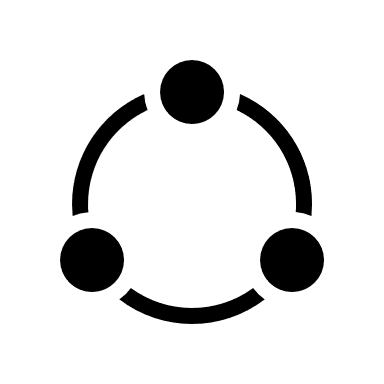 Digər suala keçmək üçün “NÖVBƏTİ” düyməsini vurun. Əgər əvvəlki suala qayıtmaq və ya sualları təkrar nəzərdən keçirmək istəyirsinizsə, “GERİ” düyməsini vurmaq lazımdır. Bununla yanaşı səhifədə başqa səhifəyə keçid etmək üçün xüsusi menyu da var. Menyuda səhifənin nömrəsini yazmaqla həmin səhifəyə keçid etmək mümkündür.İmtahan otağından imtahan başlayandan  30 dəqiqə sonra çıxa bilərsiniz. Əks təqdirdə Sizin hərəkətləriniz Universitet daxili intizam qaydalarını pozmaq kimi qiymətləndiriləcək, aktlaşdırılacaq və imtahan nəticəniz ləğv ediləcək. Ona görə də bu kimi hallara yol verməməyiniz tövsiyə olunur.İmtahanın gedişində digər tələbələrlə danışan, onlara mane olan, imtahanda səs salan, kitabdan, mühazirə konspektlərindən və sair icazə verilməyən materiallardan istifadə edən və köçürən tələbə imtahandan xaric edilərək, aktlaşdırılacaq və imtahanın nəticəsinə görə ona 0 “sıfır” bal müəyyənləndiriləcək.İmtahan nəticələri imtahan bitən an ekranda görünəcək. İmtahan nəticəsi ilə imtahanaqədərki balları toplayaraq nəticənizi hesablaya bilərsiniz. İmtahanın suallarından və nəticələrindən razı olmadıqda universitet üzrə yaradılmış Apellyasiya komissiyasının sədrinə həmin gün, müstəsna hallarda isə növbəti gün əsaslandırılmış ərizə ilə müraciət edə bilərsiniz. Müraciətiniz əsaslı olduqda Apellyasiya komissiyasının sədri uyğun fakültə dekanı, kafedra müdiri və fənn müəllimi daxil olmaqla komissiyanı təşkil edəcək və nəticələr yenidən araşdırılacaq. Apellyasiya komissiyasının rəyi müsbət olduqda imtahanın nəticəsinə dəyişiklik edilə bilər. İmtahan nəticələri elan olunduqdan sonra müəyyən edilmiş müddətdən gec təqdim olunmuş ərizə qəbul edilməyəcək.        Diqqət!İmtahanlarda test sualının qoyuluşunda, testin düzgün cavabında hər hansı bir elmi və ya texniki səhv aşkar etdiyiniz halda  testi cavablandırmamağınız tövsiyə edilir. Siz testi cavablandırdığınız halda həmin test sualına dair şikayətə Apellyasiya  komissiyası tərəfindən baxılmayacaqdır. Testdəki həmin səhvi “Nümunə”də göstərilən ərizə formasında qeyd etməklə (testin nömrəsi, düzgün cavabın olmadıgı, sualın qoyuluşunda səhv və ya düzgün cavab bir neçə variantda olduğu halda) imtahan günü, müstəsna hallarda isə növbəti gün həmin ərizə forması ilə Apellyasiya  komissiyasına müraciət etməlisiniz. Müraciətinizi əsas tədris binasında Apellyasiya  komissiyasının nümayəndəsinə təqdim edə bilərsiniz.Ərizə nümunəsi təlimatın sonuna əlavə edilir. Apellyasiya  komissiyası əsas tədris binasında (Heydər Əliyev prospekti, 429) yerləşir.İMTAHAN MƏRKƏZİNümunə Gəncə    Dövlət      Universitetininrektoru prof. Y.Ə.YusibovaTarix-coğrafiya fakültəsinin Tarix ixtisasının I kurs  tələbəsi Bağırov Cavid Ərtogrul oğlundan Ə R İ Z Ə	Hörmətli Yusif müəllim!____.01.2024-cü il tarixdə   saat _____ - da “Azərbaycan tarixi-1” fənnindən test imtahanı vermişəm. İmtahanda mənə təqdim olunan 13-cü testdə düzgün cavab yoxdur (başqa səbəblərdə göstərilə bilər). Mən testi cavablandırmamışam. Xahiş edirəm qeyd olunan testi yoxlayıb mənim imtahan qiymətimdə dəyişiklik edəsiniz.		Imza:                                        C.Ə.Bağırov Tarix: __.01.2024 (Ərizədə göstərilən tarixlə təqdim edilmə tarixi eyni olmalıdır)Bakalavriat və magistratura təhsil səviyyələrində əyani və qiyabi formada təhsil alan tələbələr üçün 2023/2024-cü tədris ilinin payız semestrinin imtahan sessiyasında yazılı formada keçiriləcək imtahanlara dairT Ə L İ M A T Əziz tələbələrimiz!Nəzərinizə çatdırırıq ki, 2023/2024-cü tədris ilinin payız semestri üzrə imtahanlar bakalavriat səviyyəsində iki fəndən, magistratura səviyyəsində isə bütün fənlərdən yazılı formada keçiriləcək. Semestr ərzində keçirilmiş material əsasında bakalavriat səviyyəsində 75, magistratura səviyyəsində 50 ədəd sual hazırlanacaq və yazılı imtahanda bu suallardan seçilmiş 5 sualdan ibarət  bakalavriat səviyyəsində 30 ədəd, magistratura səviyyəsində isə 15 ədəd bilet tərtib olunacaq. İmtahanda Sİzə əvvəlcədən təyin edilmiş varianta uyğun bilet və cavab blankı təqdim ediləcək. Yazılı imtahanda bir sualın cavabı 0-10 bal ilə qiymətləndiriləcək. İmtahandan keçmək üçün imtahandan minimum 17 bal toplamalısınız. İmtahan balı ilə imtahanaqədərki (semestr ərzində topladığınız) balın cəmi minimum 51 bal olmalıdır. Əks halda imtahan nəticəniz nəzərə alınmayacaq.İmtahana 2 saat vaxt veriləcək.İmtahanda iştirak etmək üçün ilk öncə bakalvriat səviyyəsində əyani formada təhsil alanlar Universitetin II tədris binasında, qiyabi formada və magistratura səviyyəsində təhsil alanlar isə V tədris binasında ayrılmış xüsusi otaqlara imtahan başlamazdan ən azı 15 dəqiqə əvvəl gəlməlidir. İmtahan otağına daxil olmazdan əvvəl ixtisas üzrə tyutora müraciət etməli, imtahan nəzarətçisinin göstərişi ilə otaqlara daxil olmalısınız. İmtahan otağındakı avadanlıqlara qayğı ilə yanaşmalı, imtahan bitdikdən sonra otağı tərk etməlisiniz. Yadda saxlamaq lazımdır ki, Sizin ehtiyatsız davranışınız nəticəsində imtahan otağında zədələnən hər bir əşyaya cavabdehlik daşıyırsınız. Özünüzlə gətirdiyiniz əşyalarla diqqətli olmağınız tövsiyə edilir. İmtahan otaqlarında itən əşyalara nəzarətçilər cavabdehlik daşımır.İmtahan otağına daxil olan zaman otaq nəzarətçisinə şəxsiyyət vəsiqənizi və tələbə vəsiqənizi təqdim etməlisiniz. İmtahan otağındakı nəzarətçilər Sizi uyğun yerlərdə əyləşdirəcək. Şəxsiyyət və tələbə vəsiqəniz üzərinizdə olmadığı halda imtahana buraxılmayacaqsınız. Ona görə də hər iki sənədin üzərinizdə olmasına diqqət etməyiniz məsləhət bilinir. İmtahan zamanı Sizə imtahan verəcəyiniz fənnə aid bilet və cavab blankı təqdim ediləcək. Sualları diqqətlə oxumağınız və cavabları dəqiq və əhatəli yazmağınız tövsiyə olunur. Cavab blankı göy rəngli diyircəkli qələmlə (ruçka) yazılmalıdır. Cavablar aydın və səlis xətlə yazılmalı, oxunan olmalıdır. Cavab blankına şərti işarə qoymaq, ad, soyad və ata adı yazmaq qəti qadağandır. Cavab blankında hər hansı bir işarə, simvol və digər işarə aşkar edildiyi halda cavabınız nəzərə alınmayacaq və nəticəniz qeyri-kafi qiymətləndiriləcək. Ona görə də bu məsələyə diqqət ayırmağınız tövsiyə olunur.İmtahan otağından çıxan zaman cavab blankını və bileti nəzarətçiyə təqdim etməli və siyahı üzrə adınızın qarşısında sənədləri təqdim etməyiniz barədə imza etməlisiniz. Cavab blankını nəzarətçiyə təhvil vermədən imtahan otağını tərk etmək qadağandır. İmtahana 10 dəqiqədən çox gecikən tələbə imtahana buraxılmayacaq. İmtahan otağından ən tezi imtahan bitməsinə 30 dəqiqə qalmış cavab blankını nəzarətçiyə təhvil verdikdən sonra çıxa bilərsiniz. Əks təqdirdə Sizin hərəkətləriniz Universitet daxili intizam qaydalarını pozmaq kimi qiymətləndiriləcək, aktlaşdırılacaq və imtahan nəticəniz ləğv ediləcək. Ona görə də bu kimi hallara yol verməməyiniz tövsiyə olunur.İmtahanın gedişində digər tələbələrlə danışan, onlara mane olan, imtahanda səs salan, kitabdan, mühazirə konspektlərindən və sair icazə verilməyən materiallardan istifadə edən və köçürən tələbə imtahandan xaric ediləcək, aktlaşdırılacaq və imtahanın nəticəsinə görə ona 0 “sıfır” bal müəyyənləndiriləcək.İmtahan nəticələri 3 iş günü ərzində  tələbələrə elan ediləcək. İmtahanın suallarından və nəticələrindən razı olmadıqda universitet üzrə yaradılmış Apellyasiya komissiyasının sədrinə qiymət elan olunan gün, müstəsna hallarda isə növbəti gün əsaslandırılmış ərizə ilə müraciət edə bilərsiniz. Müraciətiniz əsaslı olduqda Apellyasiya komissiyasının sədri uyğun fakültə dekanı, kafedra müdiri və fənn müəllimi daxil olmaqla komissiyanı təşkil edəcək və nəticələr yenidən araşdırılacaq. Apellyasiya komissiyasının rəyi müsbət olduqda imtahanın nəticəsinə dəyişiklik edilə bilər. İmtahan nəticələri elan olunduqdan sonra müəyyən edilmiş müddətdən gec təqdim olunmuş ərizə qəbul edilməyəcək. Ərizə nümunəsi təlimatın sonuna əlavə edilir. Apellyasiya  komissiyası əsas tədris binasında (Heydər Əliyev prospekti, 429) yerləşir.Diqqət!İmtahanlarda sualın qoyuluşunda hər hansı bir elmi və ya texniki səhv aşkar etdiyiniz halda  sualı cavablandırmamağınız tövsiyə edilir. Bu halda otaq nəzarətçisinə müraciət edin (sualda düzəliş edilə və ya yeni bilet təqdim oluna bilər).İMTAHAN MƏRKƏZİNümunə Gəncə    Dövlət      Universitetininrektoru prof. Y.Ə.YusibovaTarix-coğrafiya fakültəsinin (Magistratura şöbəsinin) Tarix ixtisasının (əyani və ya qiyabi) I kurs  tələbəsi Bağırov Cavid Ərtogrul oğlundan Ə R İ Z Ə	Hörmətli Yusif müəllim!____.01.2024-cü il tarixdə   saat ____ -da “Azərbaycan tarixi-1” fənnindən yazılı imtahan vermişəm. Mənə düşən sualı cavablandırsam da düzgün qiymətləndirmə aparılmadığına görə nəticələrlə razı deyiləm. Xahiş edirəm mənim cavablarımı təkrar yoxlatdırıb imtahan qiymətimdə dəyişiklik edəsiniz.		Imza:                                        C.Ə.Bağırov Tarix: __.01.2024  (Ərizədə göstərilən tarixlə təqdim edilmə tarixi eyni olmalıdır)Bakalavriat təhsil səviyyəsində əyani formada təhsil alan tələbələr üçün 2023/2024-cü tədris ilinin payız semestrinin imtahan sessiyasında şifahi formada keçiriləcək imtahanlara dairT Ə L İ M A T Əziz tələbələrimiz!Nəzərinizə çatdırırıq ki, 2023/2024-cü tədris ilinin payız semestri üzrə imtahanlar iki fəndən şifahi formada fakültə dekanlığında keçiriləcəkdir. Semestr ərzində keçirilmiş material əsasında hazırlanmış 75 ədəd sualdan hər birində  5 sual olmaqla 30 ədəd bilet hazırlanacaq. Şifahi imtahanda bir sualın cavabı 0-10 bal ilə qiymətləndiriləcək. İmtahandan keçmək üçün imtahandan minimum 17 bal toplamalısınız. İmtahan balı ilə imtahanaqədərki (semestr ərzində topladığınız) balın cəmi minimum 51 bal olmalıdır. Əks halda imtahan nəticəniz nəzərə alınmayacaq.Bilet çəkdikdən sonra tələbəyə hazırlaşmaq üçün 15 dəqiqə vaxt veriləcək.İmtahanda iştirak etmək üçün ilk öncə fakültənizdə ayrılmış xüsusi otaqlara imtahan başlamazdan ən azı 15 dəqiqə əvvəl gəlmək lazımdır. İmtahana gec gəlmək olmaz. İmtahana gec gələn tələbə öz vaxtını itirə bilər. Bu isə onun sualları cavablandırmağına vaxtının az qalmasına və yaxşı nəticə əldə edə bilməsinə mane ola bilər. Ona görə də imtahana cədvəldə göstərilən vaxtdan əvvəl gəlmək tövsiyə olunur.İmtahan otağına daxil olmazdan əvvəl ixtisas üzrə tyutora müraciət etməli, imtahan nəzarətçisinin göstərişi ilə otaqlara daxil olmalısınız. İmtahan otağındakı avadanlıqlara qayğı ilə yanaşmalı, imtahan bitdikdən sonra otağı tərk etməlisiniz. Yadda saxlamaq lazımdır ki, Sizin ehtiyatsız davranışınız nəticəsində imtahan otağında zədələnən hər bir əşyaya cavabdehlik daşıyırsınız. Özünüzlə gətirdiyiniz əşyalarla diqqətli olmağınız tövsiyə edilir. İmtahan otaqlarında itən əşyalara nəzarətçilər cavabdehlik daşımır.İmtahan otağına daxil olan zaman otaq nəzarətçisinə şəxsiyyət vəsiqənizi və tələbə vəsiqənizi təqdim etməlisiniz. İmtahan otağındakı nəzarətçilər Sizi uyğun yerlərdə əyləşdirəcək. Şəxsiyyət və tələbə vəsiqəniz üzərinizdə olmadığı halda imtahana buraxılmayacaqsınız. Ona görə də hər iki sənədin üzərinizdə olmasına diqqət etməyiniz məsləhət bilinir.İmtahan zamanı Sizə biletlər və cavab blankı təqdim ediləcək. Siz imtahanda bilet çəkməli və biletdə göstərilən suallara cavab verməlisiniz. Şifahi imtahan zamanı sualları diqqətlə oxumağınız və cavablara dəqiq cavab verməyiniz tövsiyə olunur. Bileti çəkdikdən sonra biletin nömrəsini müəllimə və ya nəzarətçiyə deməlisiniz. Sualın cavabını blanka yazmalı və müəyyən qeydiyyat aparmalısınız. Bu sizə cavab prosesində kömək edə bilər. Əgər sualın cavabını dəqiq bilirsinizsə bileti çəkən kimi cavab verə bilərsiniz. Bu hal sizə cavabınıza görə artıq bal yazılmasına əsas verə bilər.İmtahan otağından çıxan zaman cavab blankını və bileti müəllimə və ya nəzarətçiyə təqdim etməlisiniz. Cavab blankını təhvil vermədən imtahan otağını tərk etmək qadağandır. İmtahanın gedişində digər tələbələrlə danışan, onlara mane olan, imtahanda səs salan, kitabdan, mühazirə konspektlərindən və sair icazə verilməyən materiallardan istifadə edən və köçürən tələbə imtahandan xaric edilərək aktlaşdırılacaq və imtahanın nəticəsinə görə ona 0 “sıfır” bal müəyyənləndiriləcək.İmtahan nəticələri həmin gün tələbələrə elan ediləcək. İmtahan suallarından və nəticələrindən razı olmadıqda universitet üzrə yaradılmış Apellyasiya komissiyasının sədrinə həmin gün, müstəsna hallarda isə növbəti gün əsaslandırılmış ərizə ilə müraciət edə bilərsiniz. Müraciətiniz əsaslı olduqda Apellyasiya komissiyasının sədri uyğun fakültə dekanı, kafedra müdiri və fənn müəllimi daxil olmaqla komissiyanı təşkil edəcək və nəticələr yenidən araşdırılacaq. Apellyasiya komissiyasının rəyi müsbət olduqda imtahanın nəticəsinə dəyişiklik edilə bilər. İmtahan nəticələri elan olunduqdan sonra müəyyən edilmiş müddətdən gec təqdim olunmuş ərizə qəbul edilməyəcək.        Diqqət!İmtahanlarda sualın qoyuluşunda hər hansı bir elmi və ya texniki səhv aşkar etdiyiniz halda  yeni bilet çəkə bilərsiniz. Əgər sualı bilməsəniz təkrar bilet çəkə bilərsiniz. Bu zaman alacağınız qiymət bir vahid azalacaq. Sizə yeni bilet çəkməyə şərait yaradılmasa sualdakı həmin səhvi “Nümunə”də göstərilən ərizə formasında qeyd etməklə (sual, sualın qoyuluşunda səhv olduğu halda) imtahan günü, müstəsna hallarda isə növbəti gün həmin ərizə forması ilə Apellyasiya  komissiyasına müraciət edə bilərsiniz. Müraciətinizi əsas tədris binasına Apellyasiya  komissiyasının nümayəndəsinə təqdim etməlisiniz. Ərizənizə qısa qeydlər etdiyiniz cavab blankını da əlavə etməlisiniz.Ərizə nümunəsi təlimatın sonuna əlavə edilir. Apellyasiya  komissiyası əsas tədris binasında (Heydər Əliyev prospekti, 429) yerləşir.İMTAHAN MƏRKƏZİNümunəGəncə    Dövlət      Universitetininrektoru prof. Y.Ə.YusibovaKimya -biologiya fakültəsinin Biologiya müəllimliyi ixtisasının I kurs  tələbəsi Bağırov Cavid Ərtogrul oğlundan Ə R İ Z Ə	Hörmətli Yusif müəllim!__.01.2024-cü il tarixdə   saat _____ - da “Onurğasızlar zoologiyası” fənnindən şifahi imtahan vermişəm. İmtahanda mənə düşən sualın cavabını danışsam da müəllim cavabımı düzgün qiymətləndirməyib. Xahiş edirəm məsələni araşdırıb mənim imtahan qiymətimdə dəyişiklik edəsiniz.Imza:                                        C.Ə.Bağırov Tarix: __.01.2024  (Ərizədə göstərilən tarixlə təqdim edilmə tarixi eyni olmalıdır)Bakalavriat təhsil səviyyəsində əyani formada yaradıcılıq (qabiliyyət) tələb edən ixtisaslarda təhsil alan tələbələr üçün 2023/2024-cü tədris ilinin payız semestrinin imtahan sessiyasında qabiliyyət formasında keçiriləcək imtahanlara dairT Ə L İ M A T Əziz tələbələrimiz!Nəzərinizə çatdırırıq ki, 2023/2024-cü tədris ilinin payız semestri üzrə əyani formada yaradıcılıq tələb edən ixtisaslarda imtahanlar bəzi fənlərdən qabiliyyət formasında keçiriləcəkdir. Semestr ərzində keçirilmiş material əsasında hazırlanmış 75 ədəd suallar əsasında hər birində 5 sual olmaqla  30 ədəd bilet hazırlanacaq. Qabiliyyət imtahanında bir sualın cavabı 0-10 bal ilə qiymətləndiriləcək. İmtahandan keçmək üçün imtahandan minimum 17 bal toplamalısınız. İmtahan balı ilə imtahana qədərki (semestr ərzində topladığınız) balın cəmi minimum 51 bal olmalıdır. Əks halda imtahan nəticəniz nəzərə alınmayacaq.Qabiliyyət imtahanına 3 saat vaxt veriləcək.İmtahanda iştirak etmək üçün ilk öncə Universitetin II tədris binasında ayrılmış xüsusi otaqlara imtahan başlamazdan ən azı 15 dəqiqə əvvəl gəlmək lazımdır. İmtahan otağına daxil olmazdan əvvəl ixtisas üzrə tyutora müraciət etməli, imtahan nəzarətçisinin göstərişi ilə otaqlara daxil olmalısınız. İmtahan otağındakı avadanlıqlara qayğı ilə yanaşmalı, imtahan bitdikdən sonra otağı tərk etməlisiniz. Yadda saxlamaq lazımdır ki, Sizin ehtiyatsız davranışınız nəticəsində imtahan otağında zədələnən hər bir əşyaya cavabdehlik daşıyırsınız. Özünüzlə gətirdiyiniz əşyalarla diqqətli olmağınız tövsiyə edilir. İmtahan otaqlarında itən əşyalara nəzarətçilər cavabdehlik daşımır.İmtahan otağına daxil olan zaman otaq nəzarətçisinə şəxsiyyət vəsiqənizi və tələbə vəsiqənizi təqdim etməlisiniz. İmtahan otağındakı nəzarətçilər Sizi uyğun yerlərdə əyləşdirəcək. Şəxsiyyət və tələbə vəsiqəniz üzərinizdə olmadığı halda imtahana buraxılmayacaqsınız. Ona görə də hər iki sənədin üzərinizdə olmasına diqqət etməyiniz məsləhət bilinir.İmtahan zamanı Sizə biletlər və cavab blankı təqdim ediləcək. Siz imtahanda bilet çəkməli və biletdə göstərilən qabiliyyət tapşırıqlarını icra etməlisiniz.İmtahan zamanı sualları diqqətlə oxumağınız, biletdə göstərilən sualların Təsviri incəsənət müəllimliyi ixtisasında suallara uyğun mərhələləri dəqiq icra etməyiniz, Musiqi müəllimliyi ixtisasında əvvəlcədən hazırladığınız proqrama uyğun sizə verilmiş əsəri ifa etməyiniz, Fiziki tərbiyə və çağrışaqədərki hazırlıq müəllimliyi və Məşqçilik ixtisaslarında əvvəlcədən təsdiq edilmiş normativləri yerinə yetirməyiniz tövsiyə olunur. Cavab blankına şərti işarə qoymaq, ad, soyad və ata adı yazmaq qəti qadağandır. Cavab blankında hər hansı bir işarə, simvol aşkar edildiyi halda cavabınız nəzərə alınmayacaq və nəticəniz qeyri-kafi qiymətləndiriləcək. Ona görə də bu məsələyə diqqət ayırmağınız tövsiyə olunur.İmtahan otağından çıxan zaman cavab blankını və bileti nəzarətçiyə təqdim etməlisiniz. Cavab blankını nəzarətçiyə təhvil vermədən imtahan otağını tərk etmək qadağandır. İmtahana 10 dəqiqədən çox gecikən tələbə imtahana buraxılmayacaq. İmtahan otağından imtahan bitməsinə 1 saat qalmış cavab blankını nəzarətçiyə təhvil verdikdən sonra çıxa bilərsiniz. Əks təqdirdə Sizin hərəkətləriniz Universitet daxili intizam qaydalarını pozmaq kimi qiymətləndiriləcək, aktlaşdırılacaq və imtahan nəticəniz ləğv ediləcək. Ona görə də bu kimi hallara yol verməməyiniz tövsiyə olunur.İmtahana gec gəlmək olmaz. İmtahana gec gələn tələbə öz vaxtını itirə bilər. Bu isə onun sualları cavablandırmağına vaxtının az qalmasına və yaxşı nəticə əldə edə bilməsinə mane törədə bilər. Ona görə də imtahana cədvəldə göstərilən vaxtdan əvvəl gəlmək tövsiyə olunur.İmtahanın gedişində digər tələbələrlə danışan, onlara mane olan, imtahanda səs salan, kitabdan, mühazirə konspektlərindən və sair icazə verilməyən materiallardan istifadə edən və köçürən tələbə imtahandan xaric edilərək aktlaşdırılacaq və imtahanın nəticəsinə görə ona 0 “sıfır” bal müəyyənləndiriləcək.İmtahan nəticələri 2 iş günü ərzində  tələbələrə elan ediləcək. Qabiliyyət imtahanının suallarından və nəticələrindən razı olmadıqda universitet üzrə yaradılmış Apellyasiya komissiyasının sədrinə həmin gün, müstəsna hallarda isə növbəti gün əsaslandırılmış ərizə ilə müraciət edə bilərsiniz. Müraciətiniz əsaslı olduqda Apellyasiya komissiyasının sədri uyğun fakültə dekanı, kafedra müdiri və fənn müəllimi daxil olmaqla komissiyanı təşkil edəcək və nəticələr yenidən araşdırılacaq. Apellyasiya komissiyasının rəyi müsbət olduqda imtahanın nəticəsinə dəyişiklik edilə bilər. İmtahan nəticələri elan olunduqdan sonra müəyyən edilmiş müddətdən gec təqdim olunmuş ərizə qəbul edilməyəcək.Ərizə nümunəsi təlimatın sonuna əlavə edilir. Apellyasiya  komissiyası əsas tədris binasında (Heydər Əliyev prospekti, 429) yerləşir.Diqqət!İmtahanlarda sualın qoyuluşunda hər hansı bir elmi və ya texniki səhv aşkar etdiyiniz halda  sualı cavablandırmamağınız tövsiyə edilir. Bu halda otaq nəzarətçisinə müraciət edin (sualda düzəliş edilə və ya yeni bilet təqdim oluna bilər).İMTAHAN MƏRKƏZİNümunəGəncə    Dövlət      Universitetininrektoru prof. Y.Ə.YusibovaFizika və texniki fənlər fakültəsinin Təsviri incəsənət müəllimliyi ixtisasının I kurs  tələbəsi Bağırov Cavid Ərtogrul oğlundan Ə R İ Z Ə	Hörmətli Yusif müəllim!__.01.2024-cü il tarixdə   saat ____ - da “Rəsm-1” fənnindən qabiliyyət imtahanı vermişəm. İmtahanda mənə təqdim olunan sual düzgün deyil (başqa səbəblərdə göstərilə bilər). Mən sualı cavablandırmamışam. Xahiş edirəm qeyd olunan sualı yoxlayıb mənim imtahan qiymətimdə dəyişiklik edəsiniz.		Imza:                                        C.Ə.Bağırov Tarix: __.01.2024  (Ərizədə göstərilən tarixlə təqdim edilmə tarixi eyni olmalıdır)